ЗАКЛЮЧЕНИЕКонтрольно-счётной палаты Дубровского района 
на проект решения Сещинского сельского Совета народных депутатов 
«О бюджете муниципального образования «Сещинское сельское поселение» на 2016 год»п. Дубровка20151. Общие положенияЗаключение Контрольно-счётной палаты Дубровского района на проект решения Сещинского сельского Совета народных депутатов «О бюджете муниципального образования «Сещинское сельское поселение» на 2016 год» (далее - Заключение) подготовлено в соответствии с Бюджетным кодексом Российской Федерации, Положением «О Контрольно-счётной палате Дубровского района» и иными нормативными актами.При подготовке заключения  Контрольно-счётная палата Дубровского района (далее – Контрольно-счётная палата) учитывала необходимость реализации положений, сформулированных в Бюджетном послании Президента Российской Федерации Федеральному Собранию Российской Федерации  (далее – Бюджетное послание), содержащим стратегические цели развития страны, сформулированные в указах Президента Российской Федерации от 7 мая 2012 года.Проект решения Сещинского сельского Совета народных депутатов «О бюджете муниципального образования «Сещинское сельское поселение» на 2016 год» внесен Сещинской сельской администрацией на рассмотрение в Сещинский сельский Совет народных депутатов  до 1 декабря 2015 года.Основные характеристики бюджета на 2016 год сформированы в условиях снижения темпов поступлений отдельных налоговых и неналоговых доходов в бюджет, а также рисков невыполнения запланированных показателей поступлений в случае изменения геополитической и макроэкономической ситуации.Формирование проекта бюджета на 2016 год связано со следующими особенностями:1) в соответствии с Решением от 13.11.2015 № 68 «Об особенностях составления и утверждения, проекта бюджета муниципального образования  «Сещинское сельское поселение» бюджет сформирован только на 2016 год;2) в соответствии с приказом Минфина России от 08.06.2015 № 90н «О внесении изменений в Указания о порядке применения бюджетной классификации Российской Федерации, утвержденные приказом Министерства финансов Российской Федерации от 1 июля 2013 года № 65н» с 1 января 2016 года вносятся изменения в структуру кода бюджетной классификации расходов бюджета.Приоритетом при формировании бюджетных проектировок на 2016 год являлось обеспечение в первоочередном порядке действующих расходных обязательств, оптимизация финансового обеспечения отдельных расходных обязательств, отказ от реализации не первоочередных мероприятий муниципальных программ, а также отказ от принятия обязательств, не обеспеченных финансовыми ресурсами.Проект решения «О бюджете муниципального образования «Сещинское сельское поселение» на 2016 год» включает 19 пунктов и 8 приложений. 	2. Прогноз  социально-экономического развития муниципального образования «Сещинское сельское поселение» на 2016  и на период до 2018 годаПрогноз  социально-экономического развития Сещинского сельского поселения на 2016  и на период до 2018 года разработан в  условиях замедления темпов роста экономики. В соответствии со статистическими данными за ряд предыдущих лет, оценкой текущего года и прогноза развития предприятий и организаций всех форм собственности находящихся на территории поселения.Демографическая ситуация в Сещинском сельском поселении характеризуется уменьшением численности населения в результате естественной убыли, низким уровнем рождаемости  и миграционными  процессами. В 2014 году число умерших составило 44 человека, родившихся – 10 человек. За 9 месяцев 2015 года умерло 42 человека, родилось 11 человек.	На 1 января 2015 года население составляет 5425 человека, из них 3290 – трудоспособное население, 1190- пенсионеры, 945 – до 18 лет.          В п. Сеща работает  филиал ЗАО «Дубровская швейная фабрика». На сегодняшний день на производстве занято более 450 человек, из них более 35 процентов - молодежь до 30 лет. Выпускается более 50 видов профессиональной летней и зимней одежды, от простых, недорогих изделий до современных комплектов специального назначения.         Основным направлением развития сельскохозяйственной отрасли в Сещинском сельском поселении является молочное и мясное животноводство. ТД «Дубровкамолоко» закупает  у населения молоко, количество сданного молока за 9 месяцев 2015 составило 260 центнеров. Средне - годовая  закупочная стоимость  молока - 13 рублей 50 копеек.               Сельскохозяйственной отраслью на территории поселения занимаются 4 сельскохозяйственных предприятия ООО «Ферма Радичи»,  ООО «Немерь, СХ «Колышкино»  и  АПХ «Мироторг».       В поселении 1142 личного подсобного хозяйства, в которых содержатсяКРС, свиньи, овцы, птица.       В 2016 – 2018 годы прогнозируется значительное увеличение производства мяса в сравнении с оценкой 2015 года.       На территории поселения зарегистрировано 52 индивидуальных и частных предпринимателей и действует 28 объектов розничной торговли, бытовых услуг  и общественного питания. Основной сферой деятельности индивидуальных предпринимателей продолжает являться торговля и оказание бытовых услуг. Это способствует увеличению объемов розничного товарооборота и развитию торговой сети. Продолжается  продажа товаров в кредит, что повышает покупательную способность населения.        Развитие малого предпринимательства в сфере торговли оказало благоприятное влияние на качественные показатели функционирования потребительского рынка.        Население пользуется услугами общественного питания при проведении семейных мероприятий, юбилейных торжеств, основная часть учащихся в период учебного года.        В объеме платных услуг в 2016 – 2018 годах значительная доля жилищно-коммунальных услуг.       Социальная инфраструктура – система необходимых для жизнеобеспечения человека материальных объектов (зданий, сооружений) и коммуникаций населенного пункта (территории), а также предприятий, учреждений и организаций, оказывающих социальные услуги населению, органов управления, деятельность которых направлена на удовлетворение общественных потребностей граждан соответственно установленным показателям качества жизни.       Жилищно-коммунальная сфера занимает одно из важнейших мест в социальной инфраструктуре, а жилищные условия являются важной составляющей уровня жизни населения. Основными проблемами в жилищно-коммунальной сфере является изношенность жилого фонда,  изношенность тепловых и недостаток водопроводных сетей.  В 2013 году жилой  шестиквартирный дом в  д. Старое Колышкино  был признан аварийным. В  поселке Сеща по ул.Ани Морозовой, в результате участия Сещинского сельского поселения  в  региональной адресной  программе по переселению граждан из ветхого и аварийного жилищного фонда, в 2015 году построен двухэтажный  восьмиквартирный  дом.         Водоснабжение населения Сещинского  сельского поселения осуществляется из водозаборных скважин, из общественных колодцев.Протяженность  уличной водопроводной сети в поселении  – 23,4 км. В 2015 году будут введены в эксплуатацию водонапорная башня и построенный  водопровод по ул. А. Морозовой п. Сеща.3. Анализ реализации основных задач, поставленных в Бюджетном послании В соответствии со статьей 184.2 Бюджетного Кодекса Российской Федерации,     бюджетная, налоговая и долговая политика муниципального образования «Сещинское сельское поселение» сформирована на основе приоритетов, определенных Президентом России в Послании Федеральному Собранию, указах Президента Российской Федерации от 7 мая 2012 года, а также проекте основных направлений бюджетной и налоговой политики Российской Федерации на 2016 год и на плановый период 2017 и 2018 годов.Планирование параметров бюджета муниципального образования «Сещинское сельское поселение» на 2016 год будет осуществлено с учётом индексации отдельных статей расходов.В 2016 году формирование фондов оплаты труда работников, повышение заработной платы которым осуществляется в рамках реализации указов Президента России, будет осуществлено исходя из достигнутого результата повышения оплаты труда в 2014 – 2015 годах, прогноза социально-экономического развития на 2016 год и на плановый период 2017 и 2018 годов с учетом изменения подходов к расчёту бюджетных ассигнований на указанные цели в соответствии с основными направлениями бюджетной политики Российской Федерации на 2016 – 2018 годы в части уточнения динамики роста заработной платы и использования в качестве индикатора для мониторинга реализации вышеназванных указов показателя «среднемесячная начисленная заработная плата наемных работников в организациях, у индивидуальных предпринимателей и физических лиц (среднемесячный доход от трудовой деятельности)». В этой связи будут скорректированы «дорожные карты» по установлению уровня зарплат на среднесрочный период. Основными целями бюджетной политики на 2016 год являются:1) обеспечение сбалансированности бюджетной системы муниципального образования «Сещинское сельское поселение»;2) финансовое обеспечение принятых расходных обязательств с учетом проведения мероприятий по их оптимизации, сокращения неэффективных расходов;3) исполнение принятых социальных обязательств перед гражданами; 4) совершенствование нормативного правового регулирования и методологии управления общественными финансами;5) совершенствование механизма финансового обеспечения деятельности учреждений, включая переход на предоставление субсидий муниципальным бюджетным и автономным учреждениям на основе нормативов;6) дальнейшее развитие программно-целевых методов управления и бюджетирования;7) развитие системы межбюджетных отношений, расширение финансовой самостоятельности муниципалитетов, ориентация финансовой поддержки на достижение конечных результатов в сфере полномочий органов местного самоуправления;8) модернизация информационных систем управления общественными финансами с целью создания единого информационного пространства формирования и исполнения бюджетов на территории района;9) повышение прозрачности и открытости бюджетной системы, повышение роли граждан и общественных институтов в процессе формирования приоритетов бюджетной политики и направлений расходов бюджета.4. Доходы проекта бюджета муниципального образования «Сещинское сельское поселение»Доходы бюджета сформированы на один год с учетом основных направлений налоговой политики, прогноза социально-экономического развития села на трехлетний период, а также оценки поступлений доходов в бюджет в 2015 году.Прогнозирование собственных доходов бюджета осуществлено в соответствии с нормами, установленными статьей 
174.1 Бюджетного кодекса Российской Федерации, в условиях действующего на день внесения проекта решения о бюджете в Совет народных депутатов. Кроме того, при расчетах учитывались положения нормативных правовых актов Российской Федерации и Брянской области, предусматривающие изменения в законодательство о налогах и сборах, бюджетное законодательство, вступающие в действие с 1 января 2016 года и последующие годы.Исходя из вышеизложенных принципов и прогнозных условий социально-экономического развития муниципального образования, налоговые и неналоговые доходы на 2016 год прогнозируются в сумме 3 169,0 тыс. рублей. Рост объема налоговых и неналоговых доходов бюджета к ожидаемой оценке поступлений 2015 года составляет 12,1% или + 383,9 тыс. рублей.Бюджет прогнозируется бездефицитный  с объемом доходов и расходов в 2016 году в сумме 7 304,9 тыс. рублей. Доходы бюджета муниципального образования «Сещинское сельское поселение» характеризуются понижением темпов роста к предшествующим годам: к оценке 2015 года 85,7%,  к факту 2014 года в 4,5 раза. Понижение в 2016 году доходов бюджета муниципального образования «Сещинское сельское поселение» по сравнению с оценкой 2015 года связано с понижением безвозмездных поступлений.Объем налоговых и неналоговых доходов в 2016 году по сравнению отчетом 2014 года снижен на 7 811,4 тыс. рублей, или на 71,1%, к оценке 
2015 года снижение составит 1 222,4 тыс. рублей, или  14,3 процента. Основные характеристики бюджета «Сещинское сельское поселение» на 2016 год                                                                                          (тыс. рублей)Расходы бюджета муниципального образования «Сещинское сельское поселение» в 2016 году по сравнению с предшествующим годом прогнозируются с сокращением на 5578,2  тыс. рублей, или на 43,1 процента. Исполнение бюджета муниципального образования «Сещинское сельское поселение» в 2016 году прогнозируется сбалансированным. Структура  доходов бюджета представлена на диаграмме Налоговые и неналоговые доходы бюджета (далее - собственные) в 2016 году прогнозируются в объеме 3 169,0 тыс. рублей, темп роста к ожидаемому исполнению 2015 года составит 113,9%, к исполнению бюджета 2014 года –  28,9 процента. Удельный вес собственных доходов в общем объеме составит 43,4%, что на 10,7 процентного пункта выше удельного веса оценки исполнении бюджета 2015 года.В структуре налоговых и неналоговых доходов бюджета на долю налоговых доходов приходится 2 779,0 тыс. рублей или 87,7 процента, неналоговых доходов - 390,0  тыс. рублей или 12,3 процента.     Основную долю собственных доходов бюджета 
в 2016 году по-прежнему будут составлять доходы от  налога на доходы физических лиц – 56,3 процента.                                                                            Поступление налога на доходы физических лиц (далее - НДФЛ) в местный бюджет на 2016 год прогнозируется в сумме 
1 785,0 тыс. рублей, что на 5977,2 тыс. рублей, или 77,0 % ниже показателя 2014 года. Темп роста прогноза к ожидаемой оценке 2015 года составит 119,0 процента. Удельный вес НДФЛ в общем объеме доходов местного бюджета 
на 2016 год составляет 24,4%, что ниже оценки 2015 года на 0,5 процентного пункта.Доходы бюджета по налогу на имущество физических лиц 
на 2016 год прогнозируются в сумме 125,0 тыс. рублей, или  94,7% к показателю исполнения 2014 года и 96,2% к оценке поступлений налога 
в  2015 году. Прогноз поступления земельного налога  взимается по ставкам, установленным в соответствии ст. 394 Налогового кодекса Российской Федерации и применяется к объектам налогообложения расположенным в границах поселения – в 2015 году 858,0 тыс. рублей, Ожидаемая оценка 2015 года составит 720,0 тыс. рублей, исполнено в 2014 году 824,3 тыс. рублей.Прогноз поступления государственной пошлины на 2016 год составляет 10,0 тыс. рублей, к ожидаемой оценке 2015 года составит 66,7%, к показателю исполнения 2014 года прогнозируется снижение в на 66,6процента. Доходы от сдачи в аренду имущества муниципальной собственности в 2016 году планируются в сумме 230,0 рублей или 72,8% к показателю исполнения 2014 года и 88,5% к оценке поступления налога в 2015 году.  Доходы от оказания платных услуг в 2016 году составляют 160,0 тыс. рублей или 100,0% к ожидаемой оценке 2015 года или 96,4% к факту 2014 года. 5. Безвозмездные поступления Общий объем безвозмездных поступлений от бюджетов другого уровня проектом решения на 2016  годы предусматриваются в объеме 4135,9 тыс. рублей. Понижение к ожидаемой оценке 2015 года составляет  1606,3 тыс. рублей, или 28,0 процента. В общем объеме доходов бюджета безвозмездные поступления составляют 56,6 процента, что на 10, процентного пункта ниже уровня оценки 2015 года (67,3%).В структуре безвозмездных поступлений из средств областного бюджета наибольший удельный вес занимают дотации 95,7 процента:дотации на поддержку мер по обеспечению сбалансированности бюджетов в 2015 году составляют  567,0 тыс. рублей;дотации бюджетам поселений на выравнивание бюджетной обеспеченности   в 2015 году – 3391,0 тыс. рублей;субвенции бюджетам поселений  на осуществление первичного воинского учета на территориях, где отсутствуют военные комиссариаты в 2015 году – 152,4 тыс. рублей;	субвенция бюджетам поселений на выполнение передаваемых полномочий в 2015 году – 25,4 тыс. рублей.6. Расходы проекта бюджета муниципального образования «Сещинское сельское поселение»Объем расходов, определенный в проекте решения Сещинского поселкового Совета народных депутатов «О бюджете муниципального образования «Сещинское сельское поселение» на 2016 год составляет -  7304,9 тыс. рублей. По отношению к объему расходов ожидаемой оценки  
 2015 года, расходы определенны в проекте решения на 2016 год меньше на 43,0 процента, к уровню 2014 года на 45,6 процента. Информация об объемах расходов бюджета 2014 - 2016 годах в разрезе разделов классификации расходов бюджетов представлена в таблице.В структуре общего объема расходов бюджета наибольший удельный вес занимают расходы по разделам «Культура, кинематография» (48,3%), «Общегосударственные вопросы» (27,9%) и  «Жилищно-коммунальное хозяйство» (20,4%) объем которых в совокупности составляет в расходах 2016 года – 96,6 процента. Расходы бюджета по разделу 01 «Общегосударственные вопросы» определены в  следующих объемах: факт 2014 года – 3936,6 тыс. рублей; оценка 2015 года – 3634,3 тыс. рублей; на 2016 год – 3 696,5 тыс. рублей; Анализ динамики расходов бюджета по данному разделу показывает, что расходы 2016 года ниже оценки 2015 года на 43,9% и ниже расходов  2014 года на 48,2 процента.На содержание и обеспечение деятельности Сещинской сельской администрации запланировано 1990,6 тыс. рублей. Денежное содержание главы исполнительной власти в 2016 году составит 475,7 тыс. рублей.На обеспечение деятельности Контрольно-счетной палаты запланировано 2,5 тыс. рублей. Согласно статье 81 Бюджетного кодекса в расходной части местного бюджета предусматривается создание резервного фонда местных администраций, размер которого не превышает 3 процента утвержденного указанным решением общего объема расходов местного бюджета – 20 тыс. рублей. На другие общегосударственные вопросы запланировано 25,0 тыс. рублей.Расходы по разделу 02 «Национальная оборона» определены в проекте бюджета за счет субвенции из областного бюджета на осуществление отдельных полномочий  первичного воинского учета на территориях, где отсутствуют военные комиссариаты в следующих объемах: факт 2014 год – 131,3 тыс. рублей; оценка 2015 год – 129,7 тыс. рублей;на 2016 год – 152,4 тыс. рублей; Анализ динамики расходов бюджета по данному разделу показывает, что расходы 2016 года, по сравнению с оценкой 2015 года, увеличатся на 17,5 процента, к уровню 2014 года увеличение составит 16,0 процента.Расходы по разделу 03 «Национальная безопасность и правоохранительная деятельность» предусмотрены на обеспечение пожарной безопасности в объемах: факт 2014 год – 66,2 тыс. рублей; оценка 2015 год – 12,0 тыс. рублей;на 2016 год – 25,0 тыс. рублей. Расходы бюджета по данному разделу показывают, что расходы 2016 года выше уровня  оценки 2015 года в 2,1 раза и ниже утвержденных расходов 2014 года на 62,2 процента. По разделу 04 «Национальная экономика» расходы определены в  следующих объемах: В 2016 году расходы запланированы  по подразделу 0406 «Водное хозяйство» в объеме  10,0 тыс. рублей, что составляет 8,4% к оценки 2015 года. В 2014 году расходы направлены по разделу «Дорожное хозяйство». Расходы по разделу 05 «Жилищно-коммунальное хозяйство» определены в проекте бюджета  на 2016 год в объеме  1493,9 тыс. рублей.	Анализ динамики расходов проекта бюджета по данному разделу характеризует снижение расходов по сравнению с предшествующими годами.Уменьшение расходов 2016 года к уровню 2014 года составляет 1835,4 тыс. рублей  или  55,1 процента, к оценке 2015 года уменьшение составило 3480,5 тыс. рублей, или 70,0 процента.	В 2016 году расходы направлены по подразделу 0503 «Благоустройство» в том числе:	уличное освещение – 1100,5 тыс. рублей,	озеленение – 10,0 тыс. рублей,	содержание мест захоронения – 6,0 тыс. рублей,	 прочие мероприятия по благоустройству – 377,4 тыс. рублей.По разделу 08 «Культура и кинематография» расходы на 2016 год определены в проекте бюджета в объеме 3525,4 тыс. рублей.В проекте на 2016 год расходы раздела состоят из одного подраздела 0801 «Культура», обеспечивающих деятельность государственных учреждений в области культуры. В том числе запланированы расходы из средств областного на предоставление мер социальной поддержки по оплате жилья и коммунальных услуг отдельным категориям граждан, работающих в сельской местности или поселках городского типа на территории Брянской области в сумме 25,4 тыс. рублей. Анализ динамики расходов проекта бюджета по данному разделу характеризует снижение расходов на 2016 года по сравнению с предыдущим годом и оценкой соответственно на 26,4% и 10,6 процента. По разделу  11 «Физическая культура и спорт» на 2016 год расходные обязательства    проектом    бюджета     определены в объеме 
20,0 тыс. рублей или 100% к 2015 и 2014 году. В   общем   объеме   бюджета   доля    расходов    по разделу составит 0,3 процента.                                                      7. Выводы      Проект решения Сещинского сельского Совета народных депутатов «О бюджете муниципального образования «Сещинское сельское поселение» на 2016 год» внесен Сещинской сельской администрацией на рассмотрение в Сещинский сельский Совет народных депутатов  до 1 декабря 2015 года.  Прогноз  социально-экономического развития Сещинского сельского поселения на 2016  и на период до 2018 года разработан в  условиях замедления темпов роста экономики. В соответствии со статистическими данными за ряд предыдущих лет, оценкой текущего года и прогноза развития предприятий и организаций всех форм собственности находящихся на территории поселения.В соответствии со статьей 184.2 Бюджетного Кодекса Российской Федерации,     бюджетная, налоговая и долговая политика муниципального образования «Сещинское сельское поселение» сформирована на основе приоритетов, определенных Президентом России в Послании Федеральному Собранию, указах Президента Российской Федерации от 7 мая 2012 года, а также проекте основных направлений бюджетной и налоговой политики Российской Федерации на 2016 год и на плановый период 2017 и 2018 годов.Планирование параметров бюджета муниципального образования «Сещинское сельское поселение» на 2016 год будет осуществлено с учётом индексации отдельных статей расходов.Бюджет прогнозируется бездефицитный  с объемом доходов и расходов в 2016 году в сумме 7 304,9 тыс. рублей. Доходы бюджета муниципального образования «Сещинское сельское поселение» характеризуются понижением темпов роста к предшествующим годам: к оценке 2015 года 85,7%,  к факту 2014 года в 4,5 раза. Объем расходов, определенный в проекте решения Сещинского поселкового Совета народных депутатов «О бюджете муниципального образования «Сещинское сельское поселение» на 2016 год составляет   7304,9 тыс. рублей.8. ПредложенияДанный проект рекомендован к рассмотрению на сессии Сещинского сельского Совета народных депутатов.И.о председателя 				               Н.А. Дороденкова			Наименование статьи расходовКоэффициент
индексацииДата начала применения коэффициента индексацииПубличные нормативные обязательства и отдельные социальные выплаты (за счет средств областного бюджета)*1,0641 октября 2016 годаРасходы по оплате коммунальных услуг и средств связи1,071 января 2016 годаПоказатель / период2014 год2015 год     оценка               2016 год планПоказатель / периодкассовое2015 год     оценка               2016 год планПоказатель / периодисполнение2015 год     оценка               2016 год планДоходы бюджета всего, в т.ч.15 996,38 527,37 304,9Налоговые и неналоговые доходы, в т.ч.10 980,42 785,13 169,0Налог на доходы физ лиц7 762,21 500,11 785,0Акцизы на бензин1 272,80,000,00Единый сельскохоз.налог0,20,001,0Налог на имущ физ лиц132,0130,0125,0Земельный налог824,3720,0858,0Доходы от сдачи в аренду земельных участков460,70,000,00Доходы от сдачи в аренду имущ315,8260,0230,0Доходы от продажи земель21,50,000,00Госпошлина за соверш.нотариальн.усл.29,915,010,0Доходы от оказания платных услуг166,0160,0160,0Прочие поступления от денежных взысканий (штрафов)0,000,000,00Невыясненные поступления-4,90,000,00Безвозмездные  перечисления в т.ч5 015,85 742,24 135,95 015,85 742,24 135,9Дотации бюджетам поселений на поддержку мер по обеспечению мер по сбалансированности бюджета 0,002 2032567,0Дотации бюджетам поселений на выравнивание бюджетной обеспеченности0,002 765,03 391,0Субсидии бюджетам поселений на осуществление дорожной деятельности в отношении автомобильных дорог общего пользования, а также капитального ремонта650,00,000,00Субсидии бюджетам муниципальных образований на финансовое обеспечение мероприятий по переселению граждан из аварийного жилищного фонда (средства фонда содействия реформирования ТЭК и ЖКХ)3 508,40,000,00Субсидии бюджетам муниципальных образований на финансовое обеспечение мероприятий по переселению граждан из аварийного жилищного фонда (средства областного бюджета)689,20,000,00Субвенции бюджет. поселений на осуществл. первичного воинского учета 131,3129,7152,4Субвенции бюджетам поселений на выполнение передаваемых полномочий36,622,325,4 Межбюджетные трансферты0,00622,00,00Расходы бюджета13 418,012 833,17 304,9Дефицит  (-)  / Профицит  (+) 0,002 578,2-4 305,80,00НаименованиеРзпроект бюджета 2016 год тыс. руб.Оценка 2015 тыс. руб.Факт 2014тыс. руб.проект бюджета 2016 год тыс. руб.Оценка 2015 тыс. руб.Факт 2014тыс. руб.Общегосударственные вопросы012038,13634,33936,6Национальная оборона02152,4129,7131,3Национальная безопасность и правоохранительная деятельность0315,012,066,2Национальная экономика0410,0118,01136,1Жилищно-коммунальное хозяйство051493,94974,43329,3Культура, кинематография083525,43944,64788,6Социальная политика100010,0Физическая культура и спорт1125,020,020,0Итого7304,912833,113418,0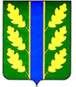 